1.Choose the correct option: 										          4x1=41.What happens when we do not replace the trees that have been cut down?a)Soil erosion increases				b)Soil erosion decreasesc)Soil is conserved 					d)Soil fertility is increased2.The layer just below the topsoil is called_______________.a)subsoil 			b)bedrock 			c)gravel 			d)clay3.Which type of soil becomes lumpy and sticky when wet?a)Sandy 			b)Clayey 			c)Loamy 			d)Gravel4.Which one of the following is the best soil for growing plants?a)Sandy 			b)Clayey 			c)Loamy 			d)Gravel2.Fill in the blanks: 											          3x1=3a)_____________________ soil is rich in humus.b)Soil  profile refer to the ______________________ of soil.c)______________ need soil to grow.3.Write two examples for each of the following:							          2x1=2a)Types of soil						b)Layer of soil		     4.Write one word for the following:									          3x1=3a)Protection of soil from erosion.b)Largest soil particles.c)Removal of topsoil by the action of wind and water.5.Short answer questions(any-4) :							     		          4x2=8a)What is loamy soil?b)How does building dams help in soil conservation?c)What is weathering?d)What is soil?e)How is soil important for life on earth?6.Long answer questions(any-1):									          1x5=5a)What is soil erosion? What are the causes of soil erosion?b)Describe the soil profile with a labeled diagram.MIDTERM TESTCRT-02MIDTERM TESTCRT-02MIDTERM TESTCRT-02MIDTERM TESTCRT-02NAME :CLASS: IV- SUBJECT: SCIENCEDATE:26.08.19  CH -2. CH -5: SOILCH -2. CH -5: SOILMARKS:                                25SUBJECT TEACHER’S SIGNATUREPARENT’S  SIGNATURE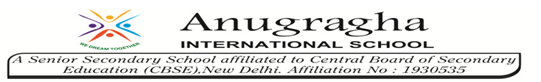 